Pažinimo 4 sesijos II namų darbaiKuris junginys kiekvienoje poroje reaguos SN2 reakcijoje su HO- greičiau?1-Chlor-1,2-difeniletano reakcijų su fluorido jonu ir trietilaminu greitis yra vienodas, nors vienas iš nukleofilų turi neigiamą krūvį, o kitas yra neutralus. Paaiškinkite šį faktą.Kokios reakcijos – E2 ar SN2 produkto gausis daugiau reaguojant šiems junginiams su natrio etoksidu etanolyje: a) CH3I, b) (CH3)2CHCH2Br, c) (CH3)3CCH2CH2CH2Br, d) (CH3)2CHCH(CH3)Br. Užrašykite produktų sandaros formules.Užrašykite 1-brombutano reakcijų su išvardintais reagentais produktus ir nupieškite reakcijų mechanizmus.Nupieškite patiktų reakcijų mechanizmus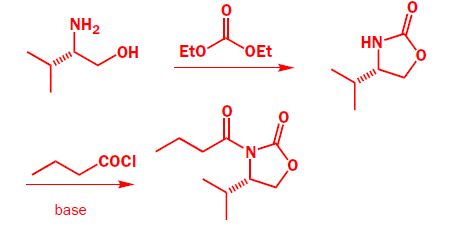 Paaiškinkite kodėl šios reakcijos negali įvykti.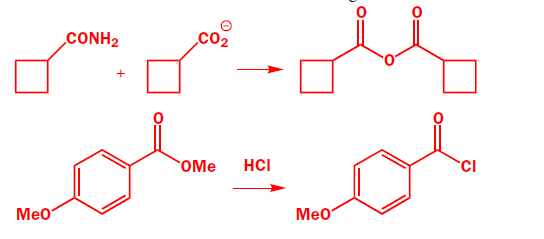 